РОСКОМНАДЗОР ОТКРЫЛ ИНФОРМАЦИОННО-РАЗВЛЕКАТЕЛЬНЫЙ САЙТ ДЛЯ ДЕТЕЙ И ПОДРОСТКОВ HTTP://ПЕРСОНАЛЬНЫЕДАННЫЕ.ДЕТИ/, НАПРАВЛЕННЫЙ НА ИЗУЧЕНИЕ ВОПРОСОВ, СВЯЗАННЫХ С ЗАЩИТОЙ ПРАВ СУБЪЕКТОВ ПЕРСОНАЛЬНЫХ ДАННЫХ.
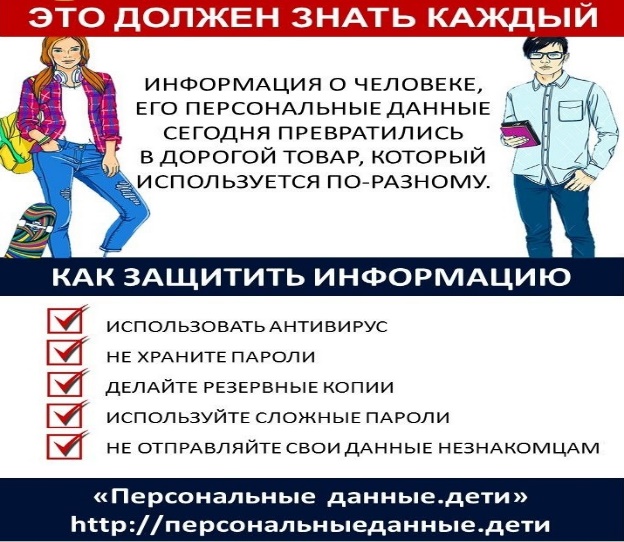 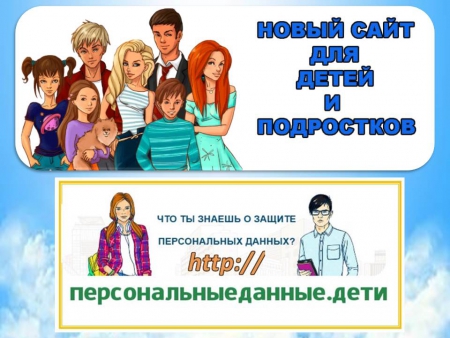 Основные правила для школьников: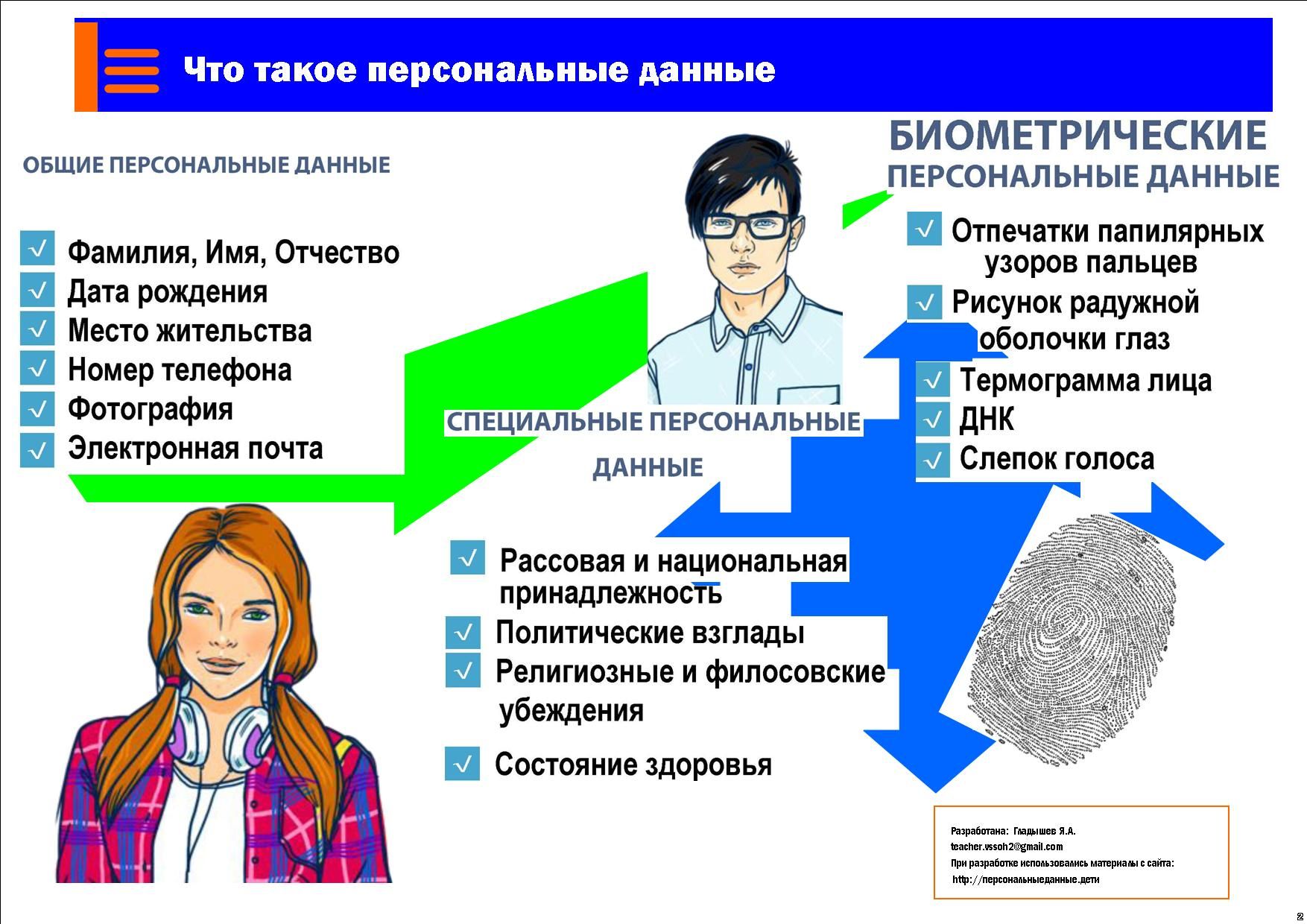 — При регистрации на сайтах старайтесь не указывать личную информацию, так как она может быть доступна незнакомым людям. Также не рекомендуется размещать свою фотографию, давая тем самым представление о том, как Вы выглядите, посторонним людям.— Используйте веб-камеру только при общении с друзьями. Проследите, чтобы посторонние люди не имели возможности видеть ваш разговор, так как он может быть записан.— Нежелательные письма от незнакомых людей называются «Спам». Если Вы получили такое письмо, не отвечайте на него. В случае если Вы ответите на подобное письмо, отправитель будет знать, что Вы пользуетесь своим электронным почтовым ящиком и будет продолжать посылать Вам спам.— Если Вам пришло сообщение с незнакомого адреса, его лучше не открывать. Подобные письма могут содержать вирусы.— Если Вам приходят письма с неприятным и оскорбляющим вас содержанием, если кто-то ведет себя в Вашем отношении неподобающим образом, сообщите об этом.— Если Вас кто-то расстроил или обидел, расскажите все взрослому.Адрес проекта: http://персональныеданные.дети